Attention 8th Grade Parents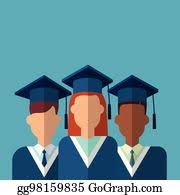 